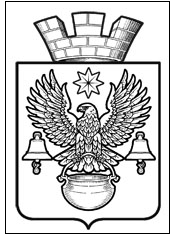 ПОСТАНОВЛЕНИЕАДМИНИСТРАЦИИ КОТЕЛЬНИКОВСКОГО ГОРОДСКОГО ПОСЕЛЕНИЯ                          КОТЕЛЬНИКОВСКОГО МУНИЦИПАЛЬНОГО РАЙОНА                                   
                                              ВОЛГОГРАДСКОЙ ОБЛАСТИ.02.2020 г.                                                                                 №О  внесении изменений в постановление администрации Котельниковского городского поселения Котельниковского муниципального района Волгоградской области №984 от 21.11.2017г. «Об утверждении административного регламента предоставления муниципальной услуги «Выдача разрешения на ввод объекта в эксплуатацию»В соответствии со статьей 55 Градостроительного кодекса Российской Федерации, Федеральными законами от 06.10.2003 № 131-ФЗ «Об общих принципах организации местного самоуправления  в Российской Федерации», от 27.07.2010 №210-ФЗ «Об организации предоставления государственных и муниципальных услуг», от 27.12.2019 г. №472-ФЗ «О внесении изменений в Градостроительный кодекс Российской Федерации и отдельные законодательные акты Российской Федерации», руководствуясь Уставом Котельниковского городского поселения,  администрация Котельниковского городского поселения  ПОСТАНОВЛЯЕТ:1. Внести в постановление администрации Котельниковского городского поселения  Котельниковского муниципального района Волгоградской области  №984 от 21.11.2017г. «Об утверждении административного регламента предоставления муниципальной услуги «Выдача разрешения на ввод объекта в эксплуатацию» следующие изменения:1.1. пункт 2.4 административного регламента «Выдача разрешения на ввод объекта в эксплуатацию»  изложить в следующей редакции:«2.4. Орган, Государственная корпорация по атомной энергии "Росатом" или Государственная корпорация по космической деятельности "Роскосмос", выдавшие разрешение на строительство, в течение пяти рабочих дней со дня поступления заявления о выдаче разрешения на ввод объекта в эксплуатацию обязаны обеспечить проверку наличия и правильности оформления документов, указанных в части 3 статьи 55 Градостроительного кодекса РФ, осмотр объекта капитального строительства и выдать заявителю разрешение на ввод объекта в эксплуатацию или отказать в выдаче такого разрешения с указанием причин отказа.»1.2. пункт 3.6.3 административного регламента «Выдача разрешения на ввод объекта в эксплуатацию» изложить в следующей редакции:«3.6.3. В день подписания разрешения на ввод объекта в эксплуатацию (письма об отказе) уполномоченное должностное лицо администрации Котельниковского городского поселения осуществляет его направление (вручение) заявителю. Вручение указанных документов осуществляется под роспись заявителя либо при наличии соответствующего указания в заявлении направляется заказным письмом. В случае поступления заявления через МФЦ уполномоченное должностное лицо администрации Котельниковского городского поселения осуществляет передачу подписанного разрешения (письма об отказе) в МФЦ в день подписания указанного документа, если иной способ получения не указан заявителем.Разрешение на ввод объекта в эксплуатацию выдается в форме электронного документа, подписанного электронной подписью, в случае, если это указано в заявлении о выдаче разрешения на  на ввод объекта в эксплуатацию.Вместе с письмом об отказе заявителю (его уполномоченному представителю) возвращаются все подлинники представленных им документов. В случае подачи заявителем (его уполномоченным представителем) заявления о выдаче разрешения на ввод объекта в эксплуатацию и копий прилагаемых к нему документов посредством использования электронной почты или подачи заявления через единый портал государственных и муниципальных услуг копии представленных заявителем документов к письму об отказе не прикладываются.»2. Контроль за исполнением настоящего постановления оставляю за собой.3. Настоящее постановление вступает в силу со дня его подписания и подлежит обнародованию на официальном сайте администрации Котельниковского городского поселения.Глава Котельниковскогогородского поселения                                                                                      А.Л. Федоров    